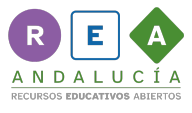 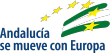 	    ¿QUÉ PASARÍA SI…?	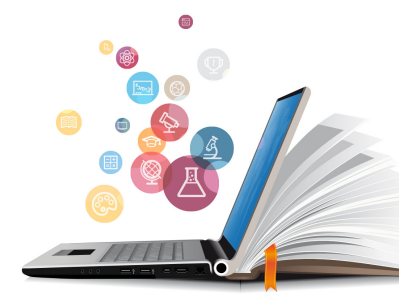 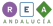 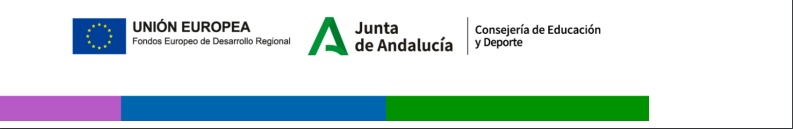 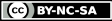 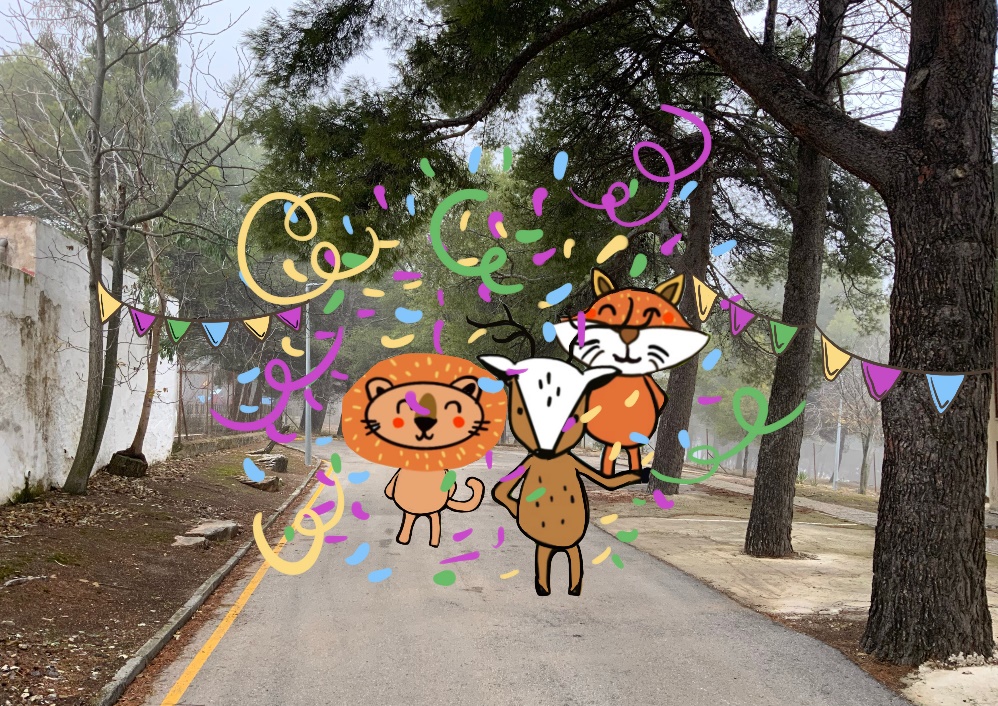 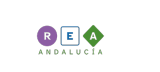 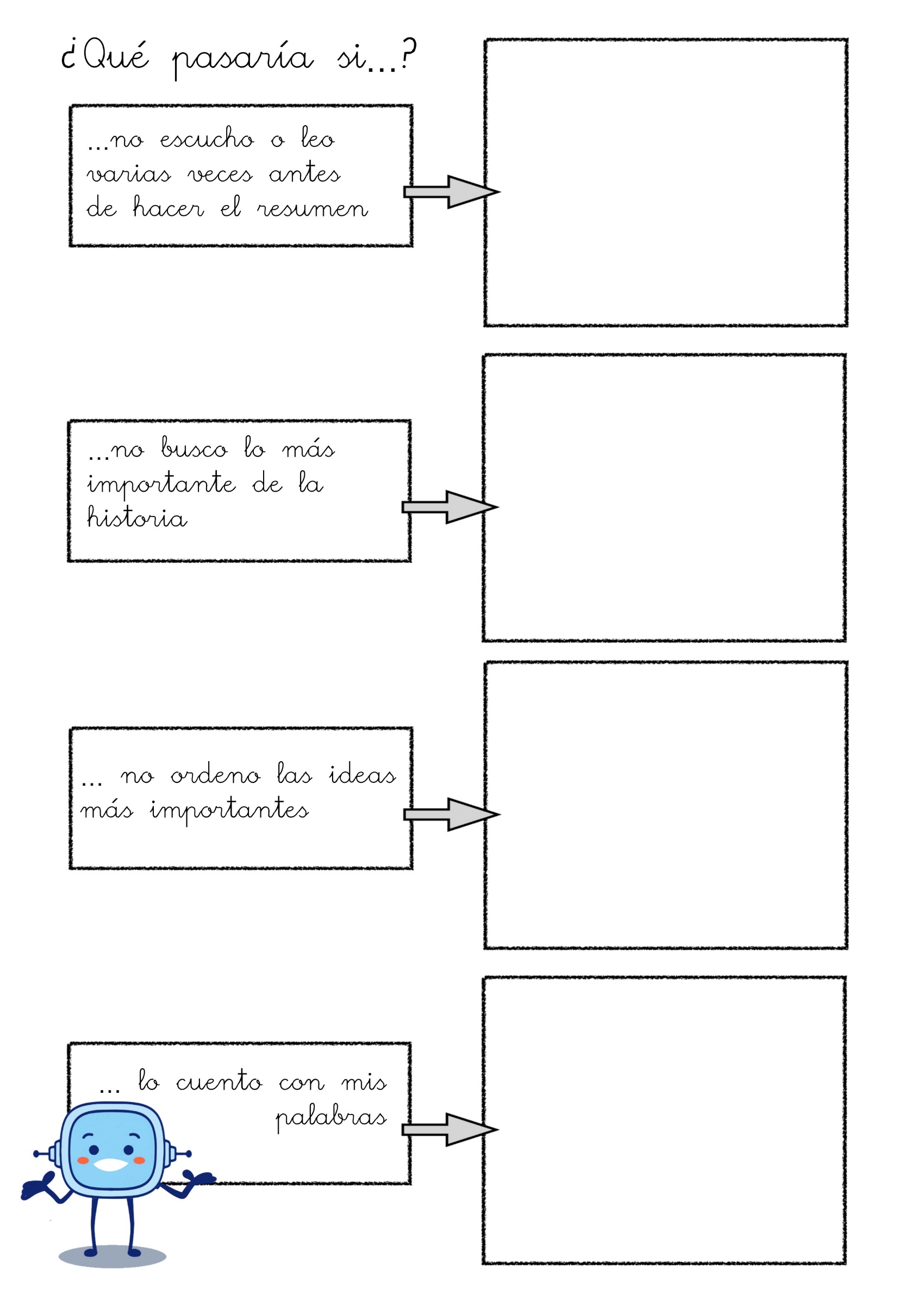 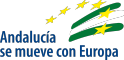 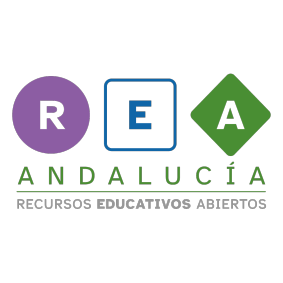 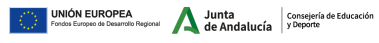 